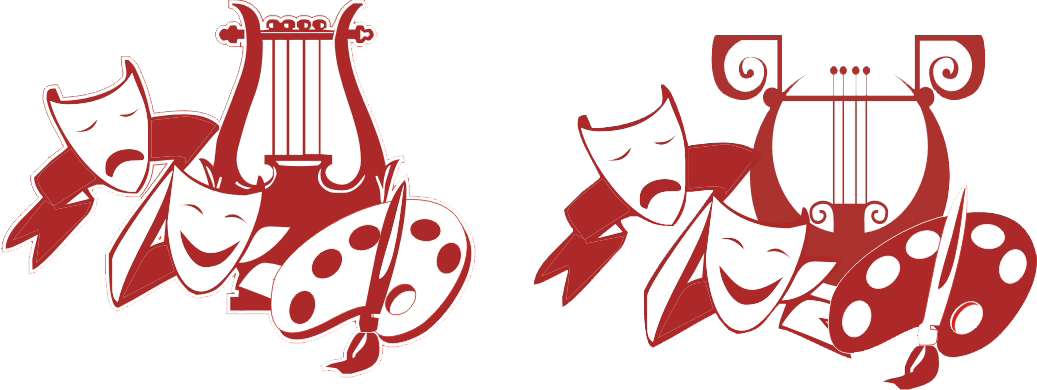 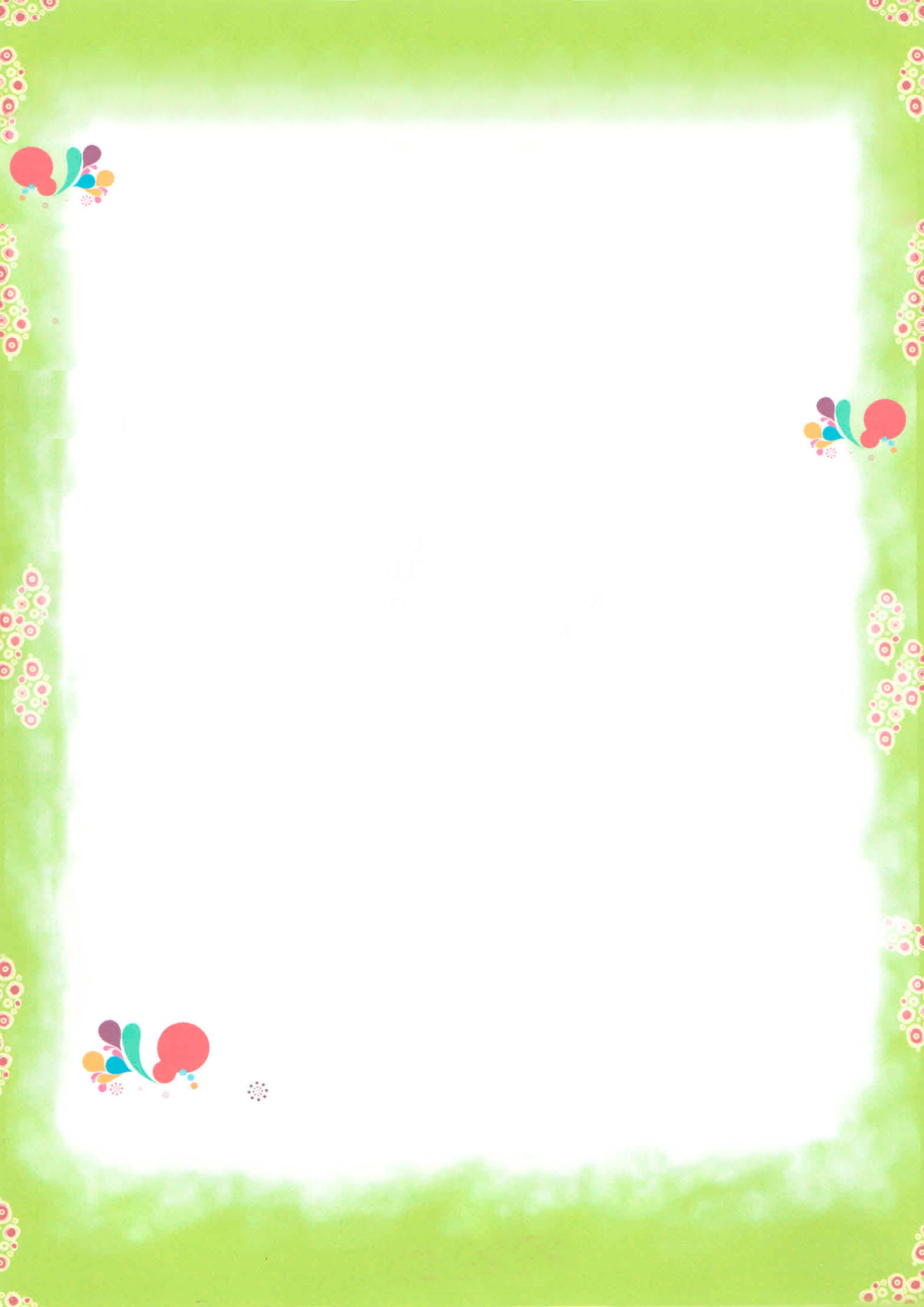           работы клубных  формирований        Бехтеевского центра культурного развитияКлубные формирования   Директор Бехтеевского центра культурного развития               Л.А. Соловьева№Название клубного формированияВремя занятийРуководительВокальный ансамбль народной песни«НАШЕ ПОКОЛЕНИЕ» Вторник, пятница -12.00  - 14.00Кислинский Александр Иванович2.3.Студия современного танца «DANCE Beat»1 группа (Младшая)2 группа (средняя)суббота –11.00- 14.00пятница – 16.30-19.00Собкалова Екатерина Ивановна4.Студия современного танца «DANCE Beat»3 группа (старшая)Понедельник 15.00-18.00Среда – 16.00 – 19.00Собкалова Екатерина Ивановна5.«Народный» вокальный ансамбль «БЕХТЕЯНОЧКА» Вторник - 17.00-20.00Четверг – 17.00 – 20.00Суббота – 11.00 -13.00Соловьева Лариса Александровна6.Студия эстрадного вокала «ОТКРЫТЫЕ СЕРДЦА» Вторник, пятница14.00 - 17.00Тараканова Елена Игоревна7.8.9.10.«Образцовый» театр кукол  «ПЕТРУШКА» - группа «Лицедеи 1» - группа «Лицедеи»- группа «Чудаки»             - группа «Балаганчик»Вторник - пятница – 14.00 – 18.00Суббота -13.00 – 16.00Воскресение 13.00 – 16.00Подлипалина Ольга Ивановна11.Театр малых форм  «КЛОМАДЕУС»Вторник, четверг -15.30-17.00Подлипалина Ольга Ивановна12.Кружок декоративно-прикладного искусства  «МАРФУША»   Вторник – 14.00-17.00четверг - 14.00 – 17.00суббота 13.00-16.00Подушкина Виктория Васильевна13.Кружок декоративно-прикладного искусства «МАЛАХИТОВАЯ ШКАТУЛКА»    Среда, пятница-13.30 – 17.00Подушкина Виктория Васильевна14.Мастерская по изготовлению кукол «БЕЛОШВЕЙКА»   Вторник, четверг, суббота 12.00-14.00,Подлипалина Ольга Ивановна15.Коллектив художественного слова «МУЗА»Суббота 11.00-14.00Кощаев Дмитрий Васильевич16.Танцевальный  коллектив «КАЛИНКА»(взрослая группа)Вторник, четверг – 18.00 – 20.00Власенко Людмила Ивановна17.«Народный» ансамбль русских народных инструментов «РУССКИЙ  НАИГРЫШ»Среда, пятница11.00 - 14.00Князев Александр Владимирович18.Вокально-эстрадный  коллектив «НЕПОСЕДЫ»Четверг13.30 – 16.30Тараканова Елена Игоревна1Театральный клуб «АйДаДети»   Последнее  воскресенье месяца -  13.00-14.00Подлипалина О.И.2Дискоклуб «СТИМУЛ»   Каждая суббота месяца –  20:00-22:00Титов Е.А.3Фольклорный клуб «ЯБЛОНЬКА»Третья среда  месяца 15.00-16.00Подушкина В.В.4 Теннисный клуб  «ЧЁРНО – БЕЛАЯ ДОСКА»2-ая и 4-ая среда месяца – 16.00 – 19.00Кощаев Д.В.5Клуб для молодежи «ТЕННИСНАЯ РАКЕТКА»2-ой четверг месяца17.00-18.30 Кощаев Д.В.6Клуб любителей кино «КИНОМАН»Последняя суббота месяца18.00 – 19.00  Кощаева Н.А.7Фото клуб «В КАДРЕ»3–ий вторник месяца16.00 – 18.00Кощаева Н.А.